Финансовые аннуитеты, виды. Неопределенные платежи, ставки и период операции1. Аннуитет подразумевает_____ выплаты с равными интервалами и равными суммами поступления средств.Выберите один ответ:обязательныеналичие вероятностипроизвольныебессрочные2.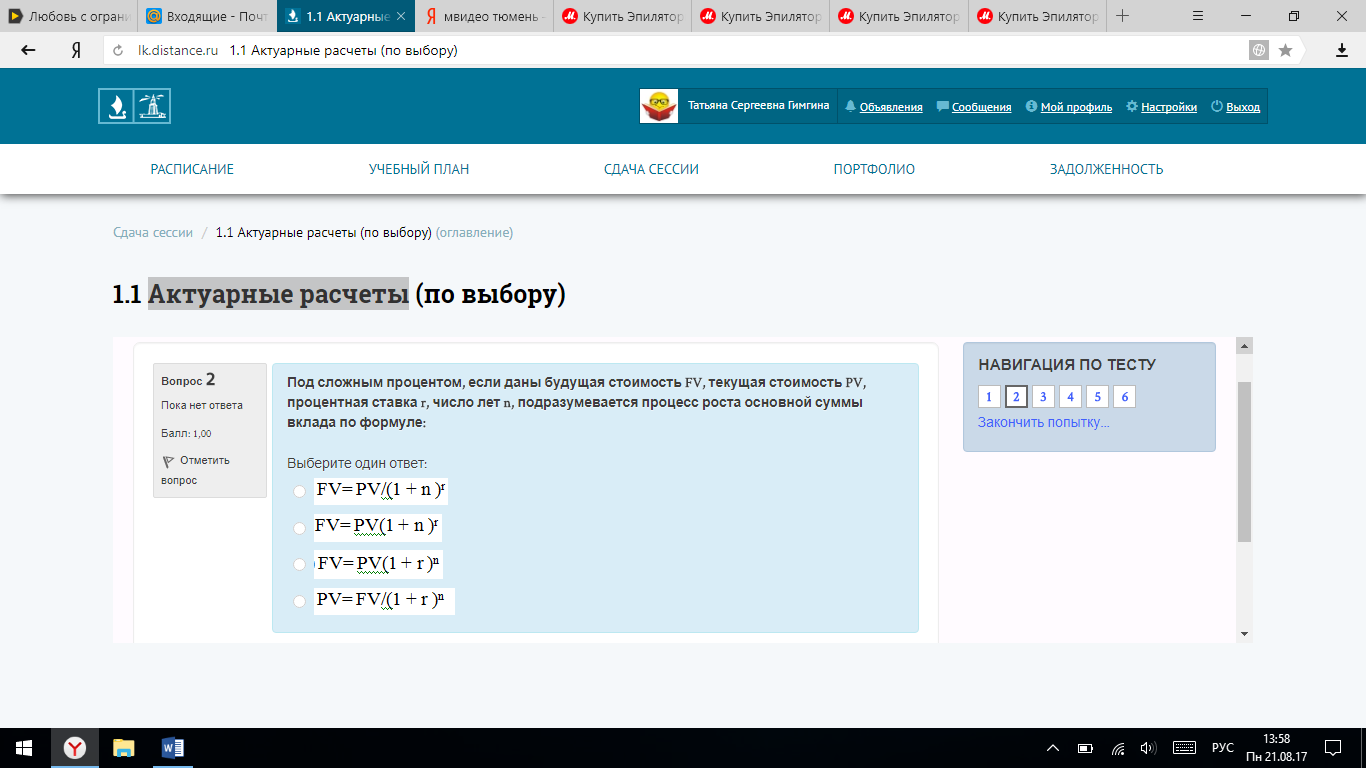 3. 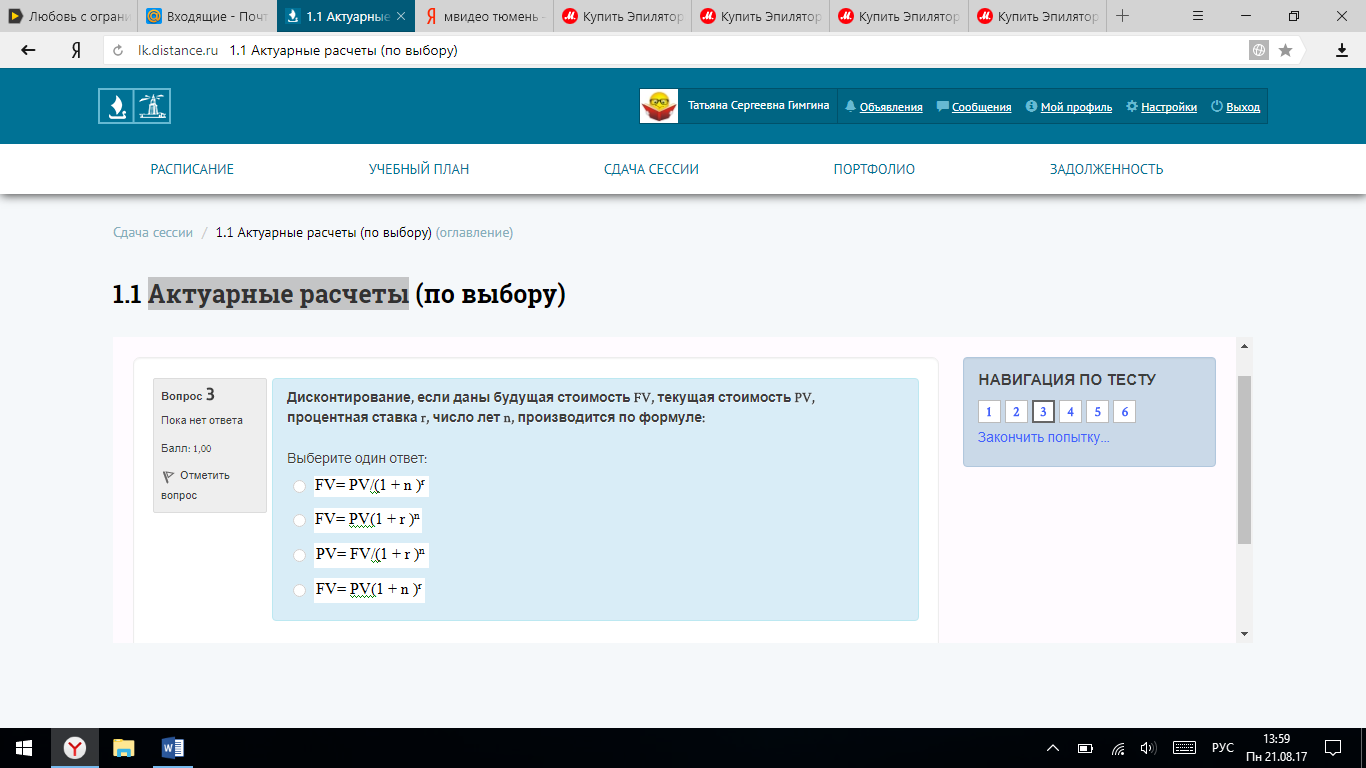 4. 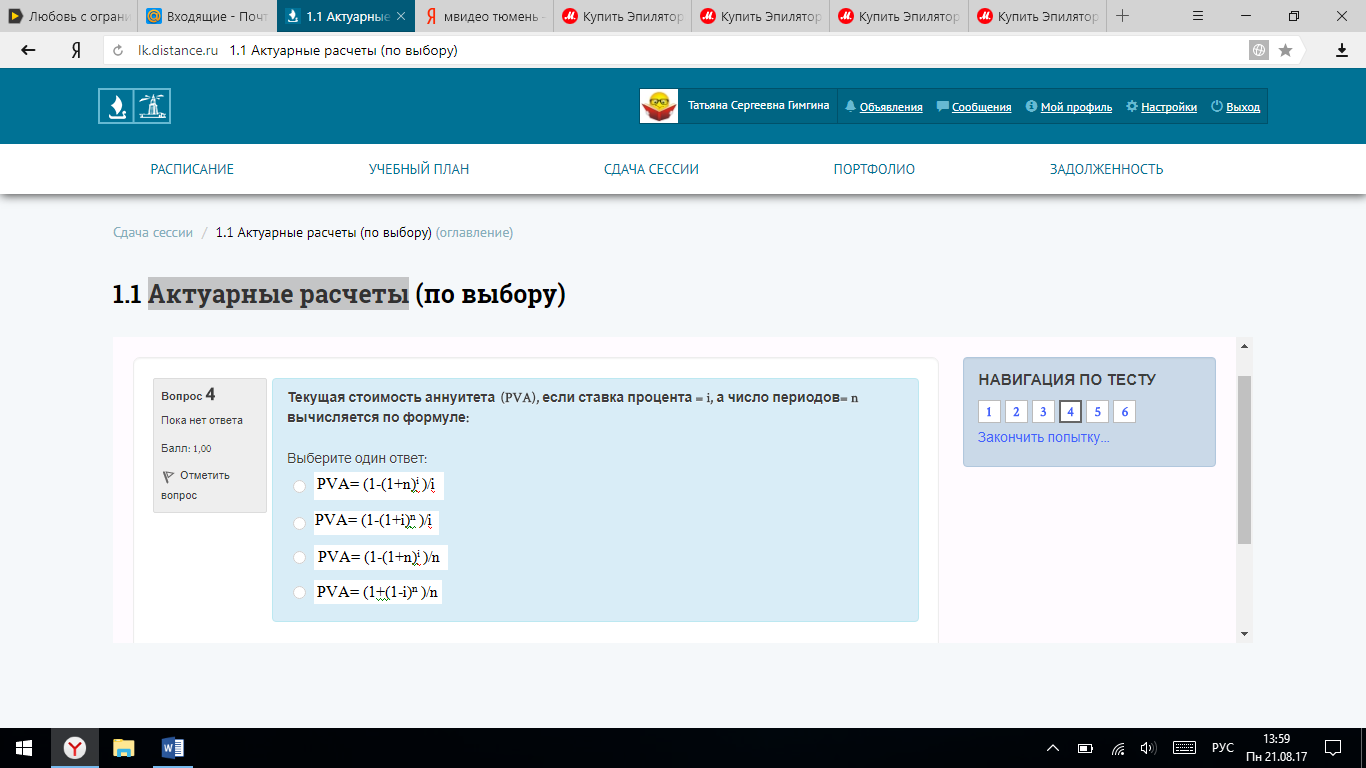 5. Найти рекомендуемую тарифную ставку (брутто-ставку, в %) при гарантии безопасности=0,95 для следующих известных статистических данных: вероятность наступления страхового случая=0,07; средняя страховая сумма=90000 рублей; среднее страховое возмещение=35000 руб., количество заключенных договоров=8000, доля нагрузки в тарифной ставке = 25%; среднее квадратическое отклонение=6000 руб. Числа указывать с точностью до двух цифр после запятой.Ответ:6. Пусть число застрахованных объектов равно 3400, число страховых событий 116, число пострадавших объектов равно 156. При этом: страховая сумма всех застрахованных объектов (млн. руб.) = 4230; страховая сумма пострадавших объектов (млн. руб.) = 265; страховое возмещение (млн. руб.)= 58.Найти: вероятность наступления страхового случая; коэффициент тяжести ущерба, вызванного страховым случаем; убыточность страховой суммы. Числа указывать с точностью до двух цифр после запятой.Ответ: